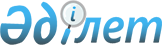 Об установлении квоты рабочих мест для трудоустройства лиц, состоящих на учете службы пробации, а также для лиц, освобожденных из мест лишения свободы на 2021 годПостановление акимата Абайского района Восточно-Казахстанской области от 7 апреля 2021 года № 47. Зарегистрировано Департаментом юстиции Восточно-Казахстанской области 8 апреля 2021 года № 8553
      Примечание ИЗПИ.

      В тексте документа сохранена пунктуация и орфография оригинала.
      В соответствии с подпунктом 2) пункта 1 статьи 18 Уголовно-исполнительного кодекса Республики Казахстан от 5 июля 2014 года, подпунктом 14-1) пункта 1 статьи 31 Закона Республики Казахстан от 23 января 2001 года "О местном государственном управлении и самоуправлении в Республике Казахстан", подпунктами 7), 8) статьи 9 Закона Республики Казахстан от 6 апреля 2016 года "О занятости населения", приказом Министра здравоохранения и социального развития Республики Казахстан от 26 мая 2016 года № 412 "Об утверждении Правил квотирования рабочих мест для трудоустройства граждан из числа молодежи, потерявших или оставшихся до наступления совершеннолетия без попечения родителей, являющихся выпускниками организаций образования, лиц, освобожденных из мест лишения свободы, лиц, состоящих на учете службы пробации" (зарегистрирован в Реестре государственной регистрации нормативных правовых актов за номером 13898), акимат Абайского района ПОСТАНОВЛЯЕТ:
      1. Установить квоту рабочих мест для трудоустройства лиц, состоящих на учете службы пробации, а также для лиц, освобожденных из мест лишения свободы на 2021 год, в размере одного процента от списочной численности работников организации, согласно приложению к настоящему постановлению.
      2. Государственному учреждению "Отдел занятости и социальных программ Абайского района" Восточно-Казахстанской области в установленном законодательством Республики Казахстан порядке обеспечить:
      1) государственную регистрацию настоящего постановления в территориальном органе юстиции;
      2) в течение десяти календарных дней после государственной регистрации настоящего постановления направление его копии на официальное опубликование в периодические печатные издания, распространяемых на территории Абайского района;
      3) размещение настоящего постановления на интернет-ресурсе акимата Абайского района после его официального опубликования.
      3. Контроль за исполнением постановления акимата возложить на заместителя акима района по вопросам социальной сферы, внутренней политики, занятости и социальных программ.
      4. Настоящее постановление вводится в действие по истечении десяти календарных дней после дня его первого официального опубликования. Перечень организаций, для которых устанавливается квота рабочих мест для трудоустройства лиц, состоящих на учете службы пробации, а также лиц, освобожденных из мест лишения свободы на 2021 год
					© 2012. РГП на ПХВ «Институт законодательства и правовой информации Республики Казахстан» Министерства юстиции Республики Казахстан
				
      Аким 

Ж. Байсабыров
Приложение к постановлению 
акимата Абасйкого района 
Восточно-Казахстанской 
области от 7 апреля 
2021 года № 47
№
Наименование предприятия
Списочная численность работников
Размер квоты (%)
Количество рабочих мест (человек)
1
Комунальное государственное предприятие на праве хозяйственного ведения "Риза" акимата Абайского района Вкосточно-Казахстанской области
 

50
 

1
 

1